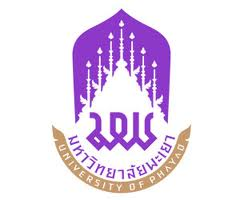 บันทึกข้อความหน่วยงาน  คณะวิทยาศาสตร์การแพทย์            โทร. ๖๒๒๘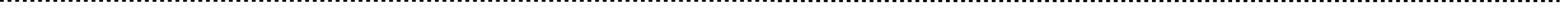 ที่  อว ๗๓๓๔/                                          วันที่          ธันวาคม​ ๒๕๖๒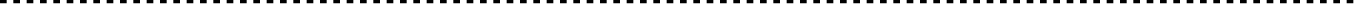 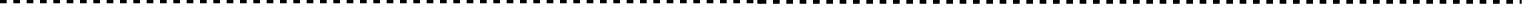 เรื่อง  ขออนุมัติงดเว้นการคุมสอบกลางภาค ประจำภาคการศึกษาปลาย ปีการศึกษา ๒๕๖๒ 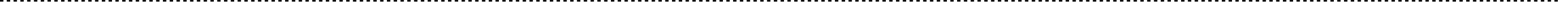 เรียน   อธิการบดี		ด้วย มหาวิทยาลัยพะเยา ได้กำหนดวันสอบกลางภาค ประจำภาคการศึกษาปลาย                    ปีการศึกษา ๒๕๖๒ ระหว่างวันที่ ๑๘-๒๖ ธันวาคม ๒๕๖๒ เนื่องจาก ดร.จุฑามาศ เทพมาลี และอาจารย์นิจติยา สุวรรณสม อาจารย์หลักสูตรชีวเคมี คณะวิทยาศาสตร์การแพทย์ ติดภารกิจโครงการนิเทศนิสิตฝึกงานและสหกิจศึกษา​ ระหว่างวันที่ ๒๑-๒๔ มกราคม ๒๕๖๓		เพื่อให้การดำเนินการเป็นไปด้วยความเรียบร้อย ทางคณะวิทยาศาสตร์การแพทย์ จึงขออนุมัติงดเว้นการคุมสอบกลางภาค ประจำภาคการศึกษาปลาย ปีการศึกษา ๒๕๖๒ สำหรับ                   ดร.จุฑามาศ เทพมาลี และอาจารย์นิจติยา สุวรรณสม โดยจะสามารถคุมสอบได้ ในวันที่ ๑๘-๒๐ มกราคม ๒๕๖๓ เป็นจำนวน ๓ วัน 		จึงเรียนมาเพื่อโปรดพิจารณาอนุมัติ จะขอบพระคุณยิ่ง				   (ผู้ช่วยศาสตราจารย์ ดร.สุริศักดิ์ ประสานพันธ์) 			   คณบดีคณะวิทยาศาสตร์การแพทย์